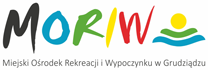 Miejski Ośrodek Rekreacji i Wypoczynku w Grudziądzu; ul. Za Basenem 2, 86-300 Grudziądztel. (56) 4624091, www.moriw.pl, email: moriw@moriw.grudziadz.plMORiW: 23.230.2300.9.2018 				Grudziądz, dnia 22.03.2018 r.Zawiadomienie o wyborze ofertyDotyczy:	postępowania w trybie zapytania ofertowego na  „Zakup hali o konstrukcji stalowo – aluminiowej wraz z montażem  dla  Miejskiego Ośrodka Rekreacji i Wypoczynku  w Grudziądzu”. W związku z zapytaniem ofertowym w przedmiotowej sprawie Miejski Ośrodek Rekreacji i Wypoczynku w Grudziądzu informuje, iż dokonał wyboru oferty.W postępowaniu do Zamawiającego wpłynęło 5  ofert. Za ofertę najkorzystniejszą została uznana oferta złożona przez:  MARPLAN HALE, ul. Połczyńska 63, 75-811 Koszalin.   Dyrektor/-/ Izabela Piwowarska